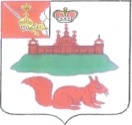 МУНИЦИПАЛЬНОЕ СОБРАНИЕКИЧМЕНГСКО-ГОРОДЕЦКОГО МУНИЦИПАЛЬНОГО РАЙОНА ВОЛОГОДСКОЙ ОБЛАСТИРЕШЕНИЕс. Кичменгский ГородокО внесении изменений в решениеот 29.02.2008 года № 9Муниципальное Собрание РЕШИЛО:1. Внести в решение Муниципального Собрания Кичменгско-Городецкого муниципального района от 29.02.2008 года № 9 «О регулировании оплаты труда муниципальных служащих в органах местного самоуправления района» (с последующими изменениями и дополнениями) следующие изменения: Изложить в приложении 1 строку 5 в новой редакции:Изложить в приложении 2 строку 5 в новой редакции:Изложить в приложении 3 строку 5 в новой редакции:2. Настоящее решение вступает в силу с 1 января 2016 года.Глава района					 			    Л.Н. Дьякова.от30.12.2015№2135Заместитель руководителя органа администрации района85775Заместитель руководителя органа администрации района605Заместитель руководителя органа администрации района170